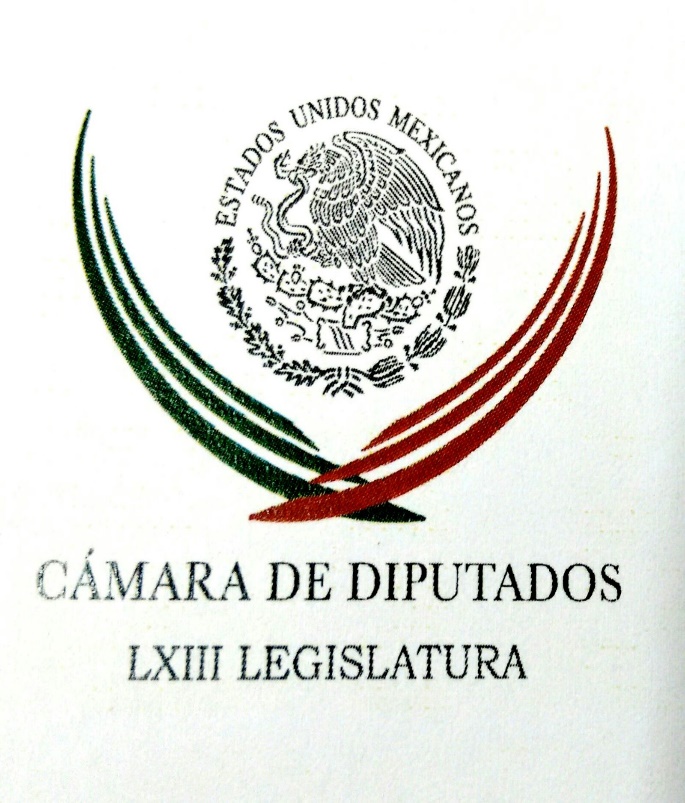 Carpeta InformativaPrimer CorteResumen: Costaría 2% del PIB recomponer el modelo de justicia: Ríos PiterALDF si habría hecho observaciones sobre los malos manejos de Rigoberto Salgado en Tláhuac: Iván TextaPGR y gobierno de Querétaro investigan robo de armas de fuegoPide Graue al Congreso más presupuesto para la UNAM27 de julio de 2017INFORMACIÓN GENERALTEMA(S): Información GeneralFECHA: 27/07/2017HORA: 08:26NOTICIERO: Milenio.comEMISIÓN: Primer CorteESTACION: OnlineGRUPO: MilenioCostaría 2% del PIB recomponer el modelo de justicia: Ríos PiterEl senador independiente, Armando Ríos Piter, aseguró que generar un nuevo modelo de justicia en México costaría dos por ciento del Producto Interno Bruto (PIB): 400 mil millones de pesos, de acuerdo al proyecto que promueve y el cual permitiría encarar la corrupción y la impunidad.La mitad de este recurso se destinaría a invertir en la capacitación y el resto sería una inversión sólida en el sistema. "Especialmente en las entidades de la República no hay fiscalías suficientemente consolidadas, no hay ministerios públicos suficientemente capacitados, no hay peritos que puedan hacer análisis profundo, que nos garantice que las investigaciones sean robustas. Esto requiere aproximadamente dos puntos del Producto Interno Bruto, hay que generar ese 2 por ciento del PIB, son aproximadamente 400 mil mdp", explicó. Su proyecto lo expuso ayer ante miembros del Consejo de Cámaras Industriales de Jalisco (CCIJ) e incluye que el tema de acceso a la justicia no sea sólo para el que tenga dinero, poder o palanca, sino que sea por igual la aplicación de la ley. Resaltó que 99 por ciento de los delitos que se cometen en el país no son resueltos, mientras que el resto "quedan en la tubería" del sistema. "Es un problema grave", dijo, que los empresarios de Jalisco le señalaron con preocupación, junto con el crecimiento de la ola de inseguridad en la entidad.Ríos Piter, quien renunció en febrero pasado al PRD, y busca ser candidato independiente a la presidencia de la República en 2018, aseguró que el proyecto fortalecería el Estado de Derecho y permitiría tener mecanismos para enfrentar la inseguridad. En ese tenor defendió el nuevo Sistema Penal, cuyas fallas no están en el modelo, sino en la gente que lo ejecuta. E insistió en que se privilegió la compra de edificios pero no la capacitación. En entrevista con medios de comunicación, el senador dijo que con una reingeniería al Presupuesto de Egresos de la Federación será posible contar con esta cantidad de recursos. Respecto a la candidatura independiente, citó encuestas que señalan las preferencias del 10 por ciento de los electores hacia esta figura, una cifra que no es menor, apuntó, que puede crecer y se fortalecería si sale un solo candidato independiente. Finalmente, respecto a las renegociaciones del Tratado del Libre Comercio de América del Norte (TLCAN) apuntó que la postura de México debe ser clara y no aceptar que se excluya del mismo, el Capítulo 19 relativo a la resolución de controversias. ar/m TEMA(S): Información General FECHA: 27/07/17HORA: 00:00NOTICIERO: Enfoque NoticiasEMISIÓN: Primer CorteESTACIÓN: OnlineGRUPO: NRM Comunicaciones 0ALDF si habría hecho observaciones sobre los malos manejos de Rigoberto Salgado en Tláhuac: Iván TextaEn entrevista con ENFOQUE NOTICIAS, Iván Texta, Diputado local de la Asamblea Legislativa del Distrito Federal  dijo que están solicitando la salida temporal del Delegado de Tláhuac, Rigoberto Salgado mientras se hacen las investigaciones necesarias sobre si está o no involucrado con el crimen organizado.Destacó que el Gobierno de la Ciudad, trabajo aproximadamente 7 meses para la captura de El Ojos, presunto líder del Cartel de Tláhuac, mientras que el delegado no tuvo una regulación en la demarcación.Explicó que Salgado permitió la propagación de los mototaxis, que afirmó ni siquiera son seguros para la ciudadanía, comentó que en un periodo de dos años se incrementaron a 10 mil vehículos ilegales en la delegación. ys/m.TEMA(S): Información GeneralFECHA: 27/07/2017HORA: 07:37NOTICIERO: Fórmula EMISIÓN: Primer CorteESTACION: OnlineGRUPO: Fórmula0Puente en Paso Exprés listo en 4 meses, no en 10 semanas: Graco RamírezLuego de que ayer Clemente Poon Hung, director de Carreteras de la Secretaría de Comunicaciones y Transportes (SCT), informara que el puente que se construirá en la zona del socavón en el Paso Exprés de Cuernavaca, Morelos, estará listo en 10 semanas. El gobernador Graco Ramírez señaló que la obra estar terminada en cuatro meses.El mandatario estatal señaló que esto se debe a la complejidad del terreno y por la descarga pluvial. Aunque el gobernador reconoció que se tiene que arreglar el problema del paso de agua en la zona del socavón, "pero tenemos que tener una solución de fondo. Y coincidimos en la solución de fondo: hacer una especie de puente de gran calado que permita el paso del agua".Sobre el tiempo que tardará esta obra, en entrevista telefónica con Ciro Gómez Leyva el gobernador señaló que "en cuatro meses estaría listo", contradiciendo a la SCT que dijo que el tiempo de construcción del puente será de 10 semanas. Duración 0’00’’, nbsg/m. TEMA(S): Información General FECHA: 27/07/17HORA: 00:00NOTICIERO: Noticias MVSEMISIÓN: Primer CorteESTACIÓN: OnlineGRUPO: MVS0PGR y gobierno de Querétaro investigan robo de armas de fuegoAutoridades federales y de instituciones de seguridad del gobierno de Querétaro investigan la sustracción de armas de fuego pertenecientes a la Secretaría de Seguridad Pública Municipal, informó la Subprocuraduría de Control Regional, Procedimientos Penales y Amparo.En un comunicado, la Procuraduría General de la República (PGR) precisó que el Ministerio Público de la Federación adscrito a la Unidad de Atención y Determinación Inmediata en Querétaro, recibió el 20 de julio la denuncia por parte del titular de la policía local.Ante ello, se inició la carpeta de investigación por la probable comisión de un delito de orden federal.Por lo anterior, el Fiscal Federal y elementos de la Agencia de Investigación Criminal en el estado, realizan productos de inteligencia y trabajos de campo, a efecto de continuar con las investigaciones y dar con el paradero de las armas.Estas indagatorias se llevan a cabo en coordinación con la Fiscalía General del Estado, la Secretaría de Seguridad Ciudadana, las secretarías de Seguridad Pública Municipales, Sedena y la Policía Federal. ys/m.TEMA(S): Información GeneralFECHA: 27/07/2017HORA: 07:29NOTICIERO: La Jornada OnlineEMISIÓN: Primer CorteESTACION: OnlineGRUPO: La JornadaPide Graue al Congreso más presupuesto para la UNAMEl rector de la Universidad Nacional Autónoma de México (UNAM), Enrique Graue, ponderó la alta calificación de la casa de estudios en Iberoamérica y solicitó al Congreso federal que incremente el presupuesto, que año con año se le asigna.Expuso que la UNAM es transparente en la rendición de cuentas y agradeció el reconocimiento de la Comisión Permanente del Congreso de la Unión a la Universidad Nacional por su contribución determinante a la conservación de los geoparques de Hidalgo y Oaxaca.Tras escuchar los testimonios de aceptación al valor nacional de la UNAM vertidos desde los partidos políticos, el rector apuntó al reconocimiento principal de los geofísicos y geógrafos universitarios por su incansable labor para conseguir que la Comarca Minera de Hidalgo y la Mixteca Alta de Oaxaca fueran aceptados por la Organización de Naciones Unidas para la Educación, la Ciencia y la Cultura (Unesco) como Geoparques Mundiales.Entonces Enrique Graue colocó sobre la mesa la relevancia histórica, académica y política de la UNAM, pues México necesita una universidad fuerte. Cuenta con una matrícula de 350 mil alumnos, produce la mayor y mejor investigación, preserva y difunde nuestros valores culturales, por lo que es y deberá seguir siendo el motor de la permeabilidad social del país.Afirmó que la casa de estudios es trasparente y oportuna en su rendición de cuentas, porque el presupuesto depende del Congreso.No necesito decirles que requerimos un presupuesto suficiente para continuar nuestras labores y para mejorar otras, aquellas que la nación nos ha confiado en su custodia. Ejemplo de ello son la Biblioteca y la Hemeroteca nacionales, la investigación oceanográfica, los servicios meteorológicos, la red sismológica y ahora los geoparques.Tras agradecer el reconocimiento concedido a la UNAM en sesión solemne de la Comisión Permanente, por su intervención en los geoparques, el rector se disculpó por haber solicitado más recursos para la casa de estudios.“Perdón por haber utilizado esta tribuna con este otro fin, pero es que por nuestra raza siempre surge el espíritu”. ar/m TEMA(S): Información GeneralFECHA: 27/07/2017HORA: 05:55NOTICIERO: SDPNoticias.comEMISIÓN: Primer Corte ESTACION: OnlineGRUPO: SDPNoticias.comGobierno y legisladores no dan respuesta al robo de transporte de carga: CanacarJosé Refugio Muñoz, vicepresidente ejecutivo de la Cámara Nacional de Autotransporte de Carga (Canacar), reprochó que ni Gobierno ni legisladores den respuesta al robo de transporte de carga.Y es que indicó que tan grave es la afectación que sufren los transportistas, que del 50 por ciento de los camiones que son robados con mercancía, del 100 por ciento, sólo se recupera el 50."Eso, de manera directa, tan sólo en el primer semestre, nos ha impactado en alrededor de mil millones de pesos", dijo a Radio Fórmula.Ante el crecimiento en la incidencia, dijo, les ha llevado a que las compañías aseguradoras considere al autotransporte de carga un sector de alto riesgo, incluso, un número importante de ellas ya se ha retirado del mercado, lo que se ha reflejado en el incremento de las pólizas hasta en un 200 por ciento.En este sentido, lamentó que no han visto respuestas adecuadas de las autoridades en sus distintos niveles de gobierno, ni de los propios legisladores ante un problema que están padeciendo y que ha venido creciendo desde 2014 sin que se haya atendido de manera adecuada y tiende a crecer.José Refugio Muñoz comentó que han acudido a diversas instancias, entre ellas a la Secretaría de Gobernación, a través de Consejo Nacional de Seguridad, encargado de vigilar las carreteras federales.Señaló que luego de "tocar todas las puertas", la Canacar tuvo que recurrir a un desplegado en medios de comunicación para expresar su preocupación."Y por eso recurrimos hoy a manifestarnos a través de este mecanismo públicamente; estamos esperando la reacción de las autoridades para atender el problema con la seriedad que se merece; afortunadamente hemos encontrado muestras de apoyo de parte de todos los organismos empresariales y esperamos que en los próximos días, a través de la cúpula empresarial, podamos hacer un pronunciamiento para llamar a las autoridades a sentarnos y analizar con seriedad el problema", apuntó. ar/m 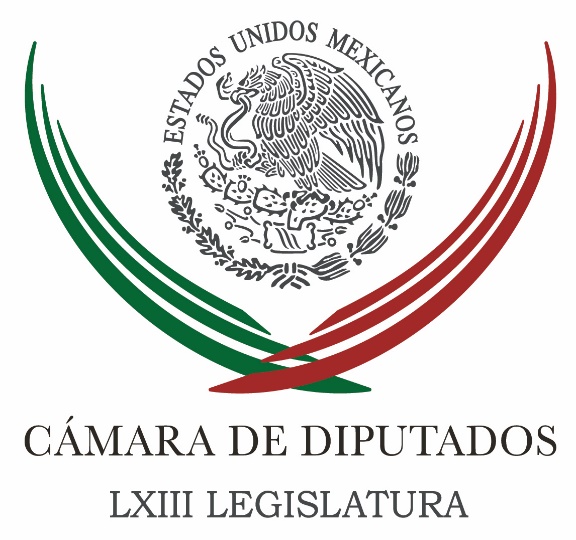 Carpeta InformativaSegundo CorteResumen: Senadores y Guajardo analizan renegociación del TLCANSenadores y empresarios analizan operación de Red Compartida de Telecomunicaciones Emplaza Congreso a SCT para entregar informe sobre NAICMNo a la presencia del ejército en las calles de la CDMX, advierte MORENAMéxico formaliza solicitud de extradición de Roberto BorgeDelfina pide al Senado sumarse a exigencia de limpiar elecciones en EdomexMuere el poeta y filósofo Ramón Xirau27 de julio de 2017TEMA(S): Información General FECHA: 27/07/17HORA: 00:00NOTICIERO: Noticias MVSEMISIÓN: Segundo CorteESTACIÓN: OnlineGRUPO: MVS0Senadores y Guajardo analizan renegociación del TLCANEl secretario de Economía, Ildefonso Guajardo se reúne con la Junta de Coordinación Política del Senado de la República analizar la renegociación del Tratado de Libre Comercio (TLCAN).El encuentro, de carácter privado, se realiza en la Cámara Alta y tiene por objeto reiterar la postura de esta instancia legislativa para que el gobierno mexicano rechace la eliminación del capítulo 19 del TLCAN en materia de controversia.La coordinadora del PRD, Dolores Padierna destacó la importancia de que no se elimine este punto que ha sido esencial para México, cuando se ha tratado de bloquear el ingreso de productos como el atún, azúcar y aguacate.Se prevé que al término se realice una conferencia para explicar los acuerdos logrados. ys/m.TEMA(S): Trabajo Legislativo FECHA: 27/07/17HORA: 12:58NOTICIERO: Notimex / EMISIÓN: Segundo Corte  ESTACION: Online GRUPO: Notimex 0Senadores y empresarios analizan operación de Red Compartida de Telecomunicaciones Senadores del Partido del Trabajo participaron en una reunión con integrantes de las comisiones de Radio, Televisión y Cinematografía y de Comunicaciones y Transportes, así como directivos del consorcio Altán Redes, encargada del despliegue y operación de la Red Compartida de Telecomunicaciones.El senador Zoé Robledo dijo que el trabajo de los senadores también es de acompañamiento y de seguimiento en la implementación de las reformas aprobadas, y el tema de la Red Compartida fue uno de los más importantes en el debate de la reforma de Telecomunicaciones.El también presidente de la Comisión de Radio, Televisión y Cinematografía pidió la opinión de los directivos de Altán sobre el uso de la red para el tema electoral y mencionó su propuesta para lograr la conectividad en todas las casillas.Eugenio Galdón, presidente de Altán, sostuvo que la red no es el fin, sino el medio para lograr los objetivos de la reforma en Telecomunicaciones y una palanca para el desarrollo.“En un tiempo de exclusiones, de incertidumbres, de muros, la Red Compartida y la reforma del sector de telecomunicaciones busca fundamentalmente dos cosas, ser la palanca para el desarrollo económico, cierto e inclusivo, y convertirse en un puente por donde las clases más desfavorecidas pueden incorporarse a los beneficios del progreso tecnológico”, sostuvo.Galdón explicó que el programa de desarrollo de la red compartida tiene contemplado cubrir al menos el 92.2 por ciento de la población en 2024, pero en su primera etapa, la cual tiene como fecha límite marzo de 2018, cubrirá más del 30 por ciento de la población del territorio nacional.El presidente de Altán aseguró que a dos meses y medio de haber comenzado el despliegue, la Red Compartida goza de buena salud y a finales de junio se habían instalado 490 radio bases.Asimismo, aseveró que se está preparando un amplio programa de conectividad para las escuelas y se tiene contemplado lograr la cobertura de 43 mil escuelas públicas que se ubican en la zona que la red debe alcanzar al 31 de marzo.“Nuestra misión no sólo es construir la red, no es ni siquiera sólo operar la red, nuestra misión es más amplia, y en este caso me atrevo a hablar en un sentido más inclusivo, la misión de los responsables políticos y de los responsables empresariales que tienen que actuar sobre la red compartida, es conseguir el acceso efectivo de la población a los beneficios de la misma”, indicó.En ese sentido, anotó que no basta con construir, hay que acompañarla hasta que esta red, de verdad se haya incorporado al tejido de las telecomunicaciones”. /gh/mTEMA: Trabajo LegislativoFECHA: 27/07/17HORA: 11:40NOTICIERO: Enfoque Noticias EMISIÓN: Segundo CorteESTACIÓN: OnlineGRUPO: NRM Comunicaciones  0Emplaza Congreso a SCT para entregar informe sobre NAICMLa Comisión Permanente del Congreso de la Unión, emplazó a la Secretaría de Comunicaciones y Transportes para que en 30 días naturales, el Grupo Aeroportuario de la Ciudad de México, encargado de la construcción del nuevo aeropuerto, informe a esta soberanía del origen y destino de los 115 mil millones de pesos ejercidos hasta el momento en este proyecto.Los senadores y diputados pidieron al secretario Gerardo Ruiz Esparza que, en el mismo plazo, el Grupo Aeroportuario comunique al Congreso cuáles han sido los contratos y convenios celebrados hasta la fecha, para la construcción del Nuevo Aeropuerto Internacional de la Ciudad de México (NAICDMX).En el mismo lapso, este grupo deberá informar al Poder Legislativo el estado que guardan los avances físicos-financieros de todos los contratos celebrados hasta la fecha.Los legisladores recordaron que la construcción del Nuevo Aeropuerto Internacional de la Ciudad de México está considerada como la mayor obra pública en décadas. Según información del Grupo Aeroportuario a febrero de 2017 se habían comprometido 115 mil millones de pesos, equivalente a cerca del 65 por ciento del valor total del proyecto.Este gasto comprende la construcción de dos pistas, la cimentación de la Torre de Control, centro de transporte terrestre y el edificio terminal.Para finales de este año, se habrán licitado 20 proyectos más que sumados a los realizados anteriormente, equivalen a cerca del 85 por ciento del valor total estimado.Senadores y diputados recordaron que en el Presupuesto de Egresos de la Federación 2017, se asignaron 17 mil 871.5 millones de pesos para el proyecto del nuevo aeropuerto, muy lejos de los 107 mil 856 millones de pesos que se contemplan vendrán de recursos presupuestarios.El Congreso estimó que sin duda la transparencia es la mejor arma para el combate en contra de la corrupción y al incrementar ésta, combatir la corrupción y usar la tecnología como habilitador de esta apertura, se refuerza la necesidad de que el Grupo Aeroportuario de la Ciudad de México dé a conocer con todo detalle cuál es el comportamiento de esta magna obra. ys/m.TEMA(S): Información General FECHA: 27/07/17HORA: 12.42NOTICIERO: Enfoque NoticiasEMISIÓN: Segundo CorteESTACIÓN: OnlineGRUPO: NRM Comunicaciones 0No a la presencia del ejército en las calles de la CDMX, advierte MORENADelegados, legisladores y el líder de MORENA en la Ciudad de México, Martí Batres aseguran que no se le ha podido comprobar al jefe delegacional en Tláhuac, Rigoberto Salgado vínculos con el llamado cartel de Tláhuac y tampoco se le investiga por parte de la PGJDF; sin embargo, evadieron la pregunta ¿Meterían las manos al fuego por él?En conferencia de prensa, los jefes delegaciones de Tlalpan, Claudia Sheinbaum Pardo, de Azcapotzalco, Pablo Moctezuma Barragán y de Xochimilco, Avelino Méndez Rangel, los diputados locales César Cravioto, Almeida Alavez Alfonso Suárez del Real, entre otros, dejaron en claro que corresponde al Jefe de Gobierno de la Ciudad de México hacerse responsable de la seguridad pública por lo que dijeron no a la presencia del ejército en las calles de la capital del país, como ya sucede en Tláhuac.Por ello, anunciaron que en las próximas horas solicitarán una reunión con el jefe de gobierno, Miguel Ángel Mancera y el gabinete de seguridad para acordar medidas que puedan hacer frente a los altos niveles de inseguridad y al narcomenudeo que aquejan a la Ciudad de México. Martí Batres Guadarrama líder de MORENA en la capital del país dijo que más allá del golpeteo político, urge hacer frente a la delincuencia.Los integrantes de MORENA puntualizaron que su partido envió a la Procuraduría General de la República (PGR) la lista de todos sus candidatos para que los investigará y esta dependencia Federal nunca les respondió nada. ys/m.TEMA(S): Información GeneralFECHA: 27/07/2017HORA: 13:50NOTICIERO: FórmulaEMISIÓN: Segundo CorteESTACION: OnlineGRUPO: Fórmula0México formaliza solicitud de extradición de Roberto BorgePanamá recibió la solicitud de México para la extradición de Roberto Borge, exgobernador de Quintana Roo, quien fue capturado el pasado 4 de junio, informó una fuente oficial.“México emitió la solicitud formal de extradición y Panamá está haciendo el respectivo trámite”, indicó un funcionario del Ministerio de Relaciones Exteriores de ese país.Por su parte, la Dirección de Investigación Judicial (DIJ), que detuvo a Borge, explicó que el mexicano está recluido en la cárcel de Renacer, en medio de la selva que rodea el Canal de Panamá.El pasado 6 de junio, el Tribunal Superior de Apelaciones del Primer Distrito Judicial de Panamá declaró como legal la aprehensión con fines de extradición del exmandatario estatal, además de ordenar su detención provisional por 60 días por la supuesta comisión del delito de operaciones con recursos de procedencia ilícita.El exgobernador fue detenido el 4 de junio en el Aeropuerto Internacional de Tocumen, cuando se disponía a tomar un vuelo a París.La Procuraduría General de la República acusó a Borge de haber permitido la venta de 25 inmuebles (lotes) en Quintana Roo a un precio inferior al real; las propiedades fueron subastadas a personas cercanas al exmandatario y familiares en casi 300 millones de pesos, cuando su valor, de acuerdo con peritos de la institución, asciende a 5 mil millones de pesos. Duración 0’00’’, nbsg/m. TEMA(S): Información General FECHA: 27/07/17HORA: 00:00NOTICIERO: Noticias MVSEMISIÓN: Segundo CorteESTACIÓN: OnlineGRUPO: MVS0Delfina pide al Senado sumarse a exigencia de limpiar elecciones en EdomexLa ex candidata de Morena a la gubernatura del Estado de México, Delfina Gómez Álvarez, pidió al Senado de la República que se sume a su exigencia de limpiar las elecciones del pasado 4 de junio en territorio mexiquense.En un acto celebrado a las afueras de la Cámara Alta, como parte de la denominada Marcha de la Esperanza, Delfina Gómez denunció que nunca se quiso actuar contra las irregularidades que se presentaron en la elección del Estado de México.Señaló, en este sentido, que si las autoridades electorales quieren recuperar la confianza de los ciudadanos deben ponerse a trabajar, al tiempo que advirtió que no permitirán que haya más abusos.Delfina Gómez aseguró que las autoridades electorales no han actuado de la misma manera ante las irregularidades registradas en el Estado de México en comparación con los comicios de Coahuila.La ex candidata de Morena subrayó que defenderán “con uñas y dientes” lo que les corresponde, por lo que reiteró la exigencia de que se haga un recuento voto por voto y casilla por casilla, para demostrar que en la elección del Estado de México ganó su partido.Una vez concluido el acto en el Senado de la República, la denominada “Marcha de la Esperanza” partió hacia la Residencia Oficial de Los Pinos. ys/m.TEMA(S): Información GeneralFECHA: 27/07/2017HORA: 09:54NOTICIERO: El Universal OnlineEMISIÓN: Segundo CorteESTACION: OnlineGRUPO: El UniversalMuere el poeta y filósofo Ramón XirauRamón Xirau, poeta y filósofo español naturalizado mexicano murió a los 93 años de edad, confirmó el Instituto Nacional de Bellas Artes (INBA). Xirau es reconocido por sus reflexiones sobre la unión entre filosofía, poesía y religión. Fue profesor en el Liceo Franco Mexicano y en la Universidad de las Américas, así como en la Facultad de Filosofía y Letras e investigador emérito del Instituto de Investigaciones Filosóficas, en la UNAM. La Secretaria de Cultura, María Cristina García Cepeda publicó en su cuenta de Twitter: "Admirable hombre de letras, intelectual imprescindible; Ramón Xirau nos deja su legado como poeta, ensayista y filósofo". Ramón Xirau era investigador emérito de la UNAM y miembro del Sistema Nacional de Investigadores, así como miembro de El Colegio Nacional. ar/m Carpeta InformativaTercer CorteResumen: PRI en San Lázaro pide dejar de lado mercancía política en materia de seguridadPRI confía en que Ley de Seguridad Interior saldrá en periodo ordinario de sesiones Pedirá Bolaños a PGR indagar posible omisión de PC Morelos en socavónPiden reforzar acciones para protección de menores en orfandad por violenciaTrabajo coordinado, vital para garantizar derechos a personas con discapacidad: diputada  México no aceptará comercio administrado en renegociación del TLCAN: GuajardoPemex reporta utilidad de 32 mil 761 mdp en segundo trimestre de 2017Hidalgo elimina el fuero al gobernador y a funcionariosAMLO: Mafia del poder quiere manchar a Morena con lo de TláhuacPanamá prepara extradición de Roberto Borge tras recibir petición de México27 de julio de 2017TEMA(S): Trabajo LegislativoFECHA: 27/07/17HORA: NOTICIERO: Noticias MVSEMISIÓN: Tercer CorteESTACION: Online:GRUPO: Noticias MVS0PRI en San Lázaro pide dejar de lado mercancía política en materia de seguridadRené Cruz González, reportero: El vicecoordinador del PRI en la Cámara de Diputados, Jorge Carlos Ramírez Marín, hizo un llamado al resto de las fuerzas políticas a dejar de lado la mercancía y los cálculos políticos para avanzar en la aprobación de la Ley de Seguridad Interior.En entrevista telefónica, el legislador por Yucatán afirmó que la ausencia de esta legislación y la omisión por parte de San Lázaro están costando muchas vidas en el país.“Es una obligación de la Cámara de Diputados y es en este momento una grave falta de la Cámara de Diputados. El tema de seguridad interior está costando vidas y no podemos seguir nosotros en la inercia de la mercancía política. Le haría un llamado no sólo al PAN sino a todos los partidos políticos a que hagamos a un lado, un gran esfuerzo para poner cualquier circunstancia, cálculo electoral, este es un compromiso con el país, tenemos que honrarlo, la Cámara de Diputados no puede ser omisa ante este compromiso y en este momento lo está siendo”.El también representante del PRI ante el Instituto Nacional Electoral (INE) aseveró que hechos como el Tláhuac tienen que darle al PRD una razón de que el asunto de seguridad no es negociable.“Yo creo que las circunstancias que han ocurrido en lugares como Tláhuac, tienen que darle al PRD una razón para saber que el asunto de seguridad no es negociable, es un tema que nos importa a todos”.Ramírez Marín dijo que su partido confía en que se den las condiciones para que en el mes de septiembre se esté dictaminando la Ley de Seguridad Interior y aseguró que ello no debe representar mayor problema, toda vez que ya se avanzó en un segundo dictamen. dlp/mTEMA(S): Trabajo Legislativo FECHA: 27/07/17HORA: 15:12NOTICIERO: Notimex / EMISIÓN: Tercer Corte  ESTACION: Online GRUPO: Notimex 0PRI confía en que Ley de Seguridad Interior saldrá en periodo ordinario de sesiones El secretario de la Comisión de la Defensa Nacional de la Cámara de Diputados, Carlos Sarabia Camacho, confió en que la Ley de Seguridad Interior será aprobada en el próximo periodo ordinario de sesiones porque hay avances en la materia.En entrevista, aseguró que en ese tema no debe haber grupos políticos o intereses de grupo por lo que, "los diputados federales tenemos que aprobar ya la Ley de Seguridad Interior por el bien del país".Esa ley no pertenece a una persona sino a México y las Fuerzas Armadas la necesitan tanto como los ciudadanos, advirtió el diputado del Partido Revolucionario Institucional (PRI).El legislador priista respaldó el llamado del presidente Enrique Peña Nieto y del secretario de Marina, Vidal Francisco Soberón Sanz, respaldar la actuación de las fuerzas federales en materia de seguridad pública mediante la creación de una ley de seguridad interior.Reconoció que tiene razón por demandar esa ley "y nosotros el (Poder) Legislativo somos los que estamos en deuda".No obstante, rechazó que la Ley de Seguridad Interior este secuestrada, "lo que pasa es que hay cinco propuestas y tenemos que llegar a la mejor para México".Sarabia Camacho enfatizó que no se puede sacar al vapor, pero ya es tiempo suficiente "y ya tenemos por ahí, en los próximos días, en el próximo periodo debe salir la Ley de Seguridad Interior, ya debe salir".Afirmó que va bien la revisión de dicha ley, y sostuvo que las Fuerzas Armadas lo único que hacen es darle seguridad al país.En opinión del priista, no es tan sencilla la ley, por eso se tiene que revisar bien para que los legisladores no tomen una decisión que afecte a una parte de la sociedad."En los periodos anteriores la ley no estaba como ahora, va a salir en este periodo que viene, ya la vemos salir y va a salir porque la mayoría de los grupos parlamentarios está de acuerdo en ella", enfatizó.Sostuvo que todos los grupos se han sentado a analizarla "y hemos venido coincidiendo, entonces va a salir en periodo ordinario que inicia el 1 de septiembre". /gh/mTEMA(S): Trabajo LegislativoFECHA: 27/07/2017HORA: 17:12NOTICIERO: FórmulaEMISIÓN: Tercer CorteESTACION: OnlineGRUPO: Fórmula0Pedirá Bolaños a PGR indagar posible omisión de PC Morelos en socavónEl diputado Javier Bolaños dijo que ampliará la denuncia que presentó ante la Procuraduría General de la República para que se investigue la omisión en que pudieron incurrir autoridades de Morelos en el caso del socavón en el Paso Exprés en Cuernavaca.En el noticiero de Joaquín López Dóriga se informó que el legislador federal por el Partico Acción Nacional también solicitará se investigue el actuar de Protección Civil estatal en el rescate de las dos personas que perdieron la vida.Asimismo, dijo que pedirá a la PGR investigar si autoridades de la entidad incurrieron en alguna omisión. Duración 0’00’’, nbsg/m. TEMA(S): Trabajo Legislativo FECHA: 27/07/17HORA: 15:37NOTICIERO: Notimex / EMISIÓN: Tercer Corte  ESTACION: Online GRUPO: Notimex 0Piden reforzar acciones para protección de menores en orfandad por violenciaLa diputada del Partido Acción Nacional (PAN), Guadalupe González Suástegui, indicó que es fundamental proteger a menores de edad que se encuentran en orfandad por delitos cometidos por la delincuencia organizada.La también presidenta del Comité del Centro de Estudios para el Adelanto de las Mujeres y la Equidad de Género en San Lázaro, indicó que se deben fortalecer acciones a favor de las niñas, niños y adolescentes que son víctimas indirectas de la violencia.Por ello, la legisladora presentó un punto de acuerdo ante la Comisión Permanente, el cual ya fue aprobado, para exhortar al Sistema Nacional de Protección Integral de Niñas, Niños y Adolescentes a impulsar medidas que garanticen el ejercicio, protección y restitución de los derechos de los menores.González Suástegui subrayó que el objetivo es abordar la vulnerabilidad de las y los niños que pierden a sus padres por la violencia de grupos delictivos, ya que esos actos ponen a un gran número de ellos en una situación de desamparo e inestabilidad.Destacó que además de los impactos emocionales los menores en ocasiones deben asumir responsabilidades que “limitan el ejercicio de otros derechos, lo que origina situaciones graves de desprotección y desatención”.La legisladora aseveró que los menores, como grupo fundamental de la sociedad, deben recibir protección integral que garantice el ejercicio de sus derechos y su bienestar. /gh/mTEMA(S): Trabajo Legislativo FECHA: 27/07/17HORA: 13:41NOTICIERO: Notimex / EMISIÓN: Tercer Corte  ESTACION: Online GRUPO: Notimex 0Trabajo coordinado, vital para garantizar derechos a personas con discapacidad: diputadaLa diputada del Partido Verde Ecologista de México (PVEM), Evelyng Soraya Flores Carranza, afirmó que es necesario trabajar de manera coordinada para garantizar educación, salud y todos los derechos incluyentes a las personas con discapacidad.Al participar en la Reunión de Parlamentos Locales para la Armonización Legislativa de los Derechos de las Personas con Discapacidad, comentó que las instancias correspondientes deben procurar medidas asistencialistas en beneficio de ese sector de la población.Por ello, la legisladora solicitó que al hablar de medidas a favor de ese grupo se tenga especial cuidado, “ya que existe una línea muy tenue entre integrar y auspiciar, así como entre reconocer derechos y ofrecer paliativos”.Comentó que en el estado de Jalisco se construye un programa público, un padrón de competencias y habilidades de personas con discapacidad, para fomentar la igualdad de oportunidades.Flores Carranza subrayó que el Partido Verde apoyará las propuestas que se realizaron durante la reunión de parlamentos locales, pues es necesaria la armonización legislativa de los derechos de las personas con discapacidad.“Las vamos a impulsar, ya que la defensa y garantía de los derechos de las personas con discapacidad son un acto de elemental justicia”, anotó la diputada federal. /gh/mTEMA(S): Información GeneralFECHA: 27/07/17HORA: 14:36NOTICIERO: 24 HORASEMISIÓN: Tercer CorteESTACION: Online:GRUPO: 24 HORAS0México no aceptará comercio administrado en renegociación del TLCAN: GuajardoKarina Aguilar, reportera: El Senado de la República y la Secretaría de Economía acordaron crear un grupo de seguimiento en el marco de la renegociación del Tratado de Libre Comercio para América del Norte (TLCAN).Luego de una reunión que sostuvo con los integrantes de la Junta de Coordinación Política (Jucopo) del Senado, el secretario de Economía, Ildefonso Guajardo Villarreal, advirtió que México no aceptará nada que implique comercio administrado o establecimiento de aranceles, es decir, que no exista proteccionismo a determinados sectores como pretende el presidente de Estados Unidos, Donald Trump.“Esta negociación tiene que llevar a México a tomar ventaja de la economía del Siglo XXI”, dijo el encargado de la política económica del país.Detalló que entre las definiciones fundamentales para México en esta renegociación están la estrategia energética, electrónica, propiedad intelectual, laboral y ambiental.Adelantó que llevarán una estrategia integral donde en todos los frentes que se negocien, como migración, comercio, seguridad, entre otros debe haber acuerdos que funcionen para los dos países.“No podemos aspirar a que si no nos tratan bien en materia comercial, haya colaboración en materia de seguridad, o en materia de acuerdos migratorios, es una negociación integral”, advirtió.Respecto al Capítulo 19, Guajardo Villarreal destacó que se atenderán las resoluciones del Senado. dlp/mTEMA(S): Información GeneralFECHA: 27/07/17HORA: 15:15NOTICIERO: Noticias MVSEMISIÓN: Tercer CorteESTACION: Online:GRUPO: Noticias MVS0Pemex reporta utilidad de 32 mil 761 mdp en segundo trimestre de 2017Reuters: Petróleos Mexicano reportó es jueves una utilidad neta de 32 mil 761 millones de pesos (mil 806 millones de dólares) en el segundo trimestre, por mayores ingresos y menores gastos financieros, revirtiendo la pérdida en el mismo periodo del año pasado.Pemex tuvo ingresos por 322 mil 464 millones de pesos en el segundo trimestre, un alza interanual del 26 por ciento, impulsados por precios más altos de los combustibles en México que contrarrestaron los menores volúmenes de ventas.Las ventas de gasolinas bajaron un 2.8 por ciento y las de diésel un 3.1 por ciento; mientras que el volumen del combustóleo (fueloil) subió un 17 por ciento, precisó la empresa en su reporte a la bolsa mexicana.Los gastos financieros se vieron favorecidos por una ganancia en la fluctuación cambiaria de 60 mil 573 millones de pesos, dijo Pemex, frente a la pérdida cambiaria de 106 mil 935 millones de pesos en el segundo trimestre del año pasado.Las ventas por exportaciones se elevaron un 4.3 por ciento debido a una mejora en el precio del crudo, pese a un descenso del 7.6 por ciento en los volúmenes de petróleo vendidos al exterior, detalló.La producción de crudo de Pemex disminuyó un 7.5 por ciento en el periodo frente al mismo lapso del año pasado, a 2 mil 13 millones de barriles por día (bpd); mientras que la de gas natural bajó un 12.3 por ciento a 4 mil 336 millones de pies cúbicos al día (mmpcd), dijo la empresa.El procesamiento de crudo descendió un 11.4 por ciento, a 905 mil bpd, debido al paro que afecta desde mediados de junio a la refinería en Salina Cruz, una de las más grandes de la petrolera. dlp/mTEMA(S): Información GeneralFECHA: 27/07/17HORA: 16:02NOTICIERO: Excélsior.comEMISIÓN: Tercer CorteESTACION: Online:GRUPO: Excélsior.com0Hidalgo elimina el fuero al gobernador y a funcionariosPachuca, Hidalgo, Emmanuel Rincón, corresponsal: El congreso de Hidalgo aprobó este jueves la eliminación del fuero de todos los servidores públicos, incluidos diputados, presidentes municipales y el gobernador del estado.Con el voto a favor de 25 diputados asistentes a la sesión -de 30 que integran el congreso local-, la legislatura aprobó la propuesta que fue presentada por el gobernador Omar Fayad Meneses el pasado 2 de marzo.La propuesta ingresada por el mandatario estatal fue avalada sin modificaciones por los diputados de PRI, PAN, PRI y Morena, asistentes a los trabajos legislativos que se desarrollaron este jueves.En el documento, se considera que el Ministerio Público deberá atender que las denuncias presentadas contra funcionarios o servidores públicos cuenten con los elementos y no sean motivo de alguna persecución de índole político o de venganza.Tras la aprobación del documento, esta deberá pasar por la aprobación de al menos 43 de los 84 ayuntamientos que conforman el estado, al tratarse de una modificación constitucional.Al respecto, el coordinador de los diputados por el PAN, Luis baños Gómez, consideró que la reforma permitirá que se eviten actos de corrupción como los denunciados en la actual administración en el Sistema Estatal de radio y Televisión, así como la Secretaria de Educación Pública de Hidalgo.TEMA(S): Información GeneralFECHA: 27/07/17HORA: 16:37NOTICIERO: Milenio.comEMISIÓN: Tercer CorteESTACION: InternetGRUPO: MilenioAMLO: Mafia del poder quiere manchar a Morena con lo de TláhuacJorge Almazán, reportero: El líder nacional de Morena, Andrés Manuel López Obrador, dijo que lo ocurrido con el líder criminal El Ojos en la delegación Tláhuac, donde el titular es Rigoberto Salgado, "es parte de la guerra sucia, quieren reeditar lo de la señora Eva (Cadena), están muy nerviosos los de la mafia del poder, tiene como propósito manchar a Morena".Advirtió que desde Los Pinos, "los integrantes de la mafia del poder" quieren hacer una alianza total en contra de su instituto político al unir al PRI, PAN, PRD, y al resto de los partidos “paleros, pero no les alcanzará, de todas manera estamos arriba”.Por ello, aseguró que deshicieron una alianza con Movimiento Ciudadano, “pues ese partido está muy cercano al PRI y al PAN”."Sé que se reúnen constantemente Carlos Salinas con Enrique Peña, Vicente Fox y Felipe Calderón, porque saben que no les alcanzan sus números para las elecciones del 2018, aunque vayan juntos PRI, PAN, PRD, no le van a ganar a Morena", apuntó.Al reiniciar sus juntas informativas por el país, en Salvatierra, Guanajuato, el tabasqueño reiteró que la alianza de Morena será con los ciudadanos y los militantes de todos los partidos.“La desesperación de la mafia del poder es tal, que les diría que se tranquilicen, que se calmen”, insistió.Respecto a las declaraciones del presidente Enrique Peña Nieto sobre que militares no sigan una orden que viole los Derechos Humanos, López Obrador dijo que “quiere justificarse por lo que ha hecho. Desde el panista Felipe Calderón y él ordenaron a militares masacrar al pueblo”.Sobre las versiones de que está en contra de los empresarios, el líder de Morena aclaró que no tiene nada contra ellos e incluso, “en este movimiento hay empresarios participando. Todo eso hay que irlo aclarando, porque se van a venir con todo, están nerviosísimos”.“Estamos en contra, que se oiga bien, de los políticos corruptos, de la riqueza mal habida, no del que de conformidad con la ley, con esfuerzo y con trabajo, logra un patrimonio, ese merece respeto. Estamos en contra de la corrupción, no de los empresarios de México”, puntualizó.Sobre el Estado de México, López Obrador acusó que le quieren arrebatar el triunfo a su ex candidata Delfina Gómez, pues “Peña quiere imponer a la mala a su primo Alfredo del Mazo”.Por ello, afirmó que ese asunto aún no termina y que están presentando todas las denuncias por fraude electoral, “vamos a defender el triunfo de Morena”. Masn/mTEMA(S): Información GeneralFECHA: 27/07/17HORA: NOTICIERO: Noticias MVSEMISIÓN: Tercer CorteESTACION: Online:GRUPO: Noticias MVS0Panamá prepara extradición de Roberto Borge tras recibir petición de MéxicoEFE: Panamá recibió de México la solicitud de extradición del ex gobernador de Quintana Roo, Roberto Borge, capturado el 4 de junio pasado, y se espera que se cumpla pronto, informó este jueves una fuente oficial."México emitió la solicitud formal de extradición y Panamá está haciendo el respectivo trámite", indicó el informante, del Ministerio panameño de Relaciones Exteriores, a cargo del proceso, que pidió anonimato.Por su lado, la Dirección de Investigación Judicial (DIJ), que detuvo a Borge, explicó que el mexicano está recluido en la cárcel de Renacer, en medio de la selva que rodea el Canal de Panamá.El Tribunal Superior de Apelaciones del Primer Distrito Judicial de Panamá declaró el 6 de junio pasado legal la aprehensión con fines de extradición de Borge y ordenó su detención provisional por 60 días, "por la supuesta comisión del delito de operaciones con recursos de procedencia ilícita", precisó entonces el Órgano Judicial panameño.Añadió que la decisión judicial se tomó en atención al artículo 525 del Código Procesal Penal, que indica que "la autoridad judicial competente podrá ordenar la detención provisional con fines de extradición por un plazo de 60 días, dentro de lo cual el Estado requirente deberá formalizar la solicitud de extradición y cumplir con los requisitos previsto en este Código".Lo anterior "concatenado al Tratado de Extradición entre la República de Panamá y los Estados Unidos Mexicanos", dijo el Órgano Judicial.Borge fue detenido la noche del 4 de junio en el Aeropuerto Internacional de Tocumen, el principal de Panamá, cuando se disponía a tomar un vuelo a París, Francia.El mexicano fue gobernador de Quintana Roo entre 2011 y 2016 por el Partido Revolucionario Institucional (PRI), que lo expulsó de sus filas.Según la Procuraduría General de la República, Borge está implicado en la venta de terrenos del Estado, a través de prestanombres a precios inferiores a los del mercado, y en la adquisición irregular de una empresa de embarcaciones turísticas. dlp/mTEMA(S): Información GeneralFECHA: 27/07/17HORA: 16:45NOTICIERO: Milenio.comEMISIÓN: Tercer CorteESTACION: Online:GRUPO: Milenio.com0Cámara de Representantes de EU aprueba mil 600 mdd para el muroWashington: La Cámara de Representantes de Estados Unidos aprobó un plan presupuestario para el año fiscal 2018, que incluye los mil 600 millones de dólares que solicitó la Casa Blanca para empezar a construir un muro entre Estados Unidos y México.Con 235 votos a favor y 192 en contra, la Cámara baja dio el visto bueno a un plan presupuestario de 788 mil millones de dólares para financiar durante el año fiscal 2018 (del 1 de octubre de 2017 al 30 de septiembre de 2018) los Departamentos de Defensa, Veteranos y Energía, entre otros.Los republicanos incluyeron la propuesta del “muro” dentro del presupuesto para el Departamento de Defensa con el objetivo de obligar a los demócratas a votar a favor de “muro”, una de las propuestas estrella del presidente, Donald Trump, y que ha cosechado la oposición frontal del Partido Demócrata.Los legisladores no podían ponerse de acuerdo en un presupuesto íntegro para financiar al gobierno y, por eso, han ido dividiendo en diferentes leyes los fondos para diferentes departamentos.En la propuesta aprobada hoy no se incluye el presupuesto para el Departamento de Seguridad Nacional, encargado de “muro” y cuya financiación se considerará por separado en otra iniciativa.A finales de mayo, la Casa Blanca, a través de su Oficina de Administración y Presupuesto, solicitó al Congreso mil 600 millones de dólares para construir 32 millas (51.5 kilómetros) de  “muro” en el sector del Valle del Río Grande (sur de Texas) y otras 28 millas (45 kilómetros) de valla en esa misma zona.También planteaba otras 14 millas (22,5 kilómetros) de “muro” en el sector de San Diego (California), para sustituir la verja existente.Estas son algunas de las zonas donde los agentes de la Patrulla Fronteriza efectúan un mayor número de detenciones.Era previsible que la propuesta cosechara el apoyo de la Cámara de Representantes porque los republicanos detentan una holgada mayoría con 240 escaños frente a los 194 de los demócratas, que se han opuesto en diferentes ocasiones a aprobar cualquier propuesta para financiar el “muro”.A pesar de su aprobación en la Cámara baja, es casi imposible que la legislación logre el respaldo del Senado, que deber pronunciarse al respecto.Para ser aprobadas, las propuestas legislativas de gasto requieren el aval de 60 legisladores en el Senado, donde los republicanos solo tienen 52 votos y por tanto necesitarían el apoyo de ocho demócratas, algo que parece imposible.El Congreso necesita aprobar un presupuesto para el año fiscal 2018 antes del final de septiembre y, si no lo logra, se produciría un cierre de la Administración, como ocurrió en 2013.Los demócratas se han opuesto a aprobar un presupuesto que contenga cualquier fondo para alzar la barrera fronteriza y, en otoño del año pasado, ya amenazaron con precipitar un cierre de gobierno. dlp/mTEMA(S): Información GeneralFECHA: 27/07/17HORA: 19:28NOTICIERO: El Universal.comEMISIÓN: Tercer CorteESTACION: InternetGRUPO: El UniversalEU ordena salir de Venezuela a familias del personal de embajada en CaracasEstados Unidos ordenó el jueves a los familiares de su personal en la embajada de Caracas abandonar Venezuela y autorizó la salida voluntaria de sus empleados debido a la crisis política y la violencia imperante, indicó el Departamento de Estado en un comunicado.En una advertencia de viaje también aconsejó a los ciudadanos a no viajar al país sudamericano "debido a disturbios sociales, crímenes violentos y la omnipresente falta de alimentos y medicinas". Masn/m